Expectations for Whole Class Catch Up SessionsGuidance for Parents and ChildrenWe will be offering a weekly 30 minute ‘Catch Up’ session over the coming weeks using ZOOM – this will be a wonderful opportunity for our classes to meet virtually and check in with their teacher. More information for your year group will be available shortly. We are planning these sessions to be fun, exciting and an opportunity to see each other and stay connected during lockdown.If you join us for a virtual catch up session, please ensure that you help us to keep everyone safe online.Children are expected to behave as they would do if they were in school. Our behaviour policy still stands regardless of whether they are checking in with us from home or in school learning.Join:Download the ZOOM app well in advance and familiarise yourself with how it works. Make sure you download it onto a device with a camera if you wish to be seen during the catch up session!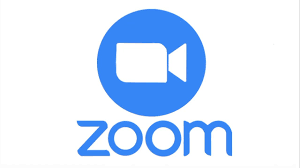 Join the scheduled meeting on time – there will be a link shared to your classes Seesaw page 5 minutes before the meeting is due to start. Just click on the link to enter the meeting. When you enter the meeting, make sure you are in a quiet place without distractions (TV/toys etc) and that an adult is in the room.  Please think about what is in the background.Mute:Please make sure you join the meeting with your microphone muted. When instructed to by a member of staff, you may unmute yourself to speak and then mute yourself again when asked.Be Prepared:You may need your book/pencil handy. Ensure you pay attention during the session so you’re aware of what is happening and when it is your turn to have a go at something or join in. Bring anything else your teacher has asked you to prepare to the session.Questions:If you have any questions during the lesson, raise your hand by pressing the hand icon in ZOOM and the member of staff will know that you wish to speak. The staff member may invite you to comment in the chat but you should only ever do this when you have been instructed to. If we all chat at once, it will be really tricky to hear and tell what is happening. Everyone will have a chance to speak and share, so please be patient and wait for your turn. Please follow our Dos and Don’ts to keep us all safe:We hope that you find these sessions enjoyable and we look forward to seeing you all, virtually, soon!